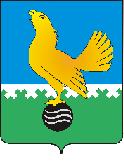 Территориальная избирательная комиссия ГОРОДА ПЫТЬ-ЯХАПОСТАНОВЛЕНИЕВ соответствии с пунктами 24, 26 статьи 13 Закона Ханты-Мансийского автономного округа-Югры от 30 сентября 2011 года № 81-оз «О выборах депутатов представительного органа муниципального образования в Ханты-Мансийском автономном округе-Югре» пунктом 5.1 Инструкция о порядке и формах учета и отчетности кандидатов, избирательных объединений, выдвинувших список кандидатов по единому избирательному округу, о поступлении средств в избирательные фонды и расходовании этих средств при проведении выборов депутатов представительного органа муниципального образования в Ханты-Мансийском автономном округе – Югре, утвержденной постановлением Избирательной комиссии Ханты-Мансийского автономного округа-Югры от 23 мая 2013 года № 504, постановлением Избирательной комиссии Ханты-Мансийского автономного округа-Югры от 19 февраля 2007 года № 558 «О возложении полномочий», постановлением территориальной избирательной комиссии города Пыть-Яха от 17 июня 2019 года № 107/510 «О возложении полномочий окружной избирательной комиссии многомандатного избирательного округа № 4 при проведении дополнительных выборов депутатов Думы города Пыть-Яха шестого созыва», территориальная избирательная комиссия города Пыть-Яха постановляет: Утвердить форму представления в средства массовой информации для опубликования сведений о поступлении и расходовании средств избирательных фондов кандидатов на дополнительных выборах депутатов Думы города Пыть-Яха шестого созыва по многомандатному избирательному округу № 4 согласно приложению к настоящему постановлению.2. Признать утратившим силу постановление от 08 июля 2016 года       № 36 «О форме представления в средства массовой информации для опубликования сведений о поступлении и расходовании средств избирательных фондов кандидатов на выборах депутатов Думы города Пыть-Яха шестого созыва».3. Разместить настоящее постановление на официальном сайте администрации города во вкладке «Информация» на странице «Территориальная избирательная комиссия».   4. Контроль за исполнением настоящего постановления возложить на председателя территориальной комиссии города Пыть-Яха Балабанову Т.С.Председательтерриториальной избирательнойкомиссии города Пыть-Яха						    Т.С. БалабановаИсполняющий обязанности секретарятерриториальной избирательнойкомиссии города Пыть-Яха						    В.Н. БехтереваПриложение к постановлению территориальной избирательной комиссии города Пыть-Яха от 15.07.2019 № 111/560СВЕДЕНИЯо поступлении и расходовании средств избирательных фондов кандидатов на дополнительных выборах депутатов Думы города Пыть-Яха шестого созыва по многомандатному избирательному округу № 4(на основании данных, представленных филиалом ПАО «Сбербанк России»)по состоянию на «_____» ___________ 2019 годаО форме представления в средства массовой информации для опубликования сведений о поступлении и расходовании средств избирательного фонда кандидатов на дополнительных выборах депутатов Думы города Пыть-Яха шестого созыва по многомандатному избирательному округу № 4№ п/пФамилия, имя, отчество кандидатаСумма средств, поступивших в избирательный фонд кандидата (руб.)Сумма средств, израсходованных из избирательного фонда кандидата (руб.)1234